PROSINEC – LEDEN – 2.ROČNÍK  M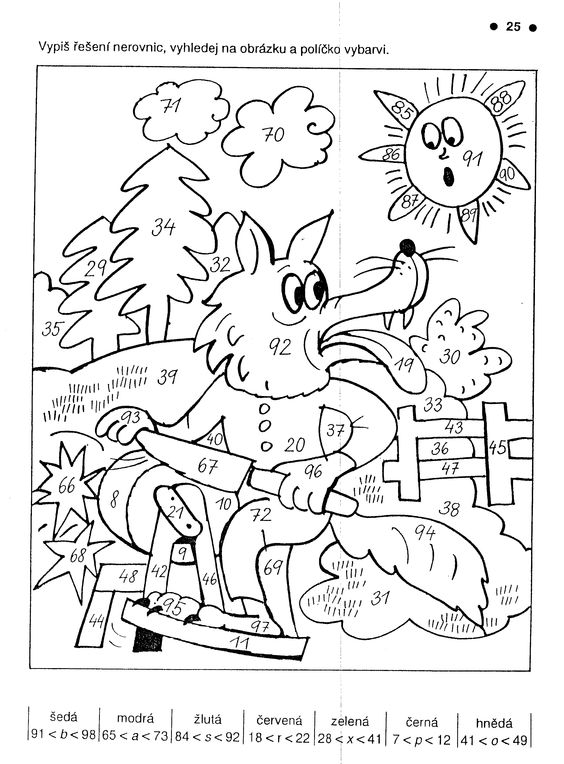 ZKUS NAJÍT VŠECHNY ÚSEČKY (JSOU 4). ZMĚŘ A ZAPIŠ, KOLIK DANÉ ÚSEČKY MĚŘÍ .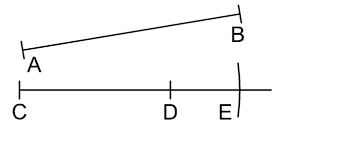 ……………………………………………………………………………..…………………………………………………………………………….…………………………………………………………………………………………………………………………………………………………….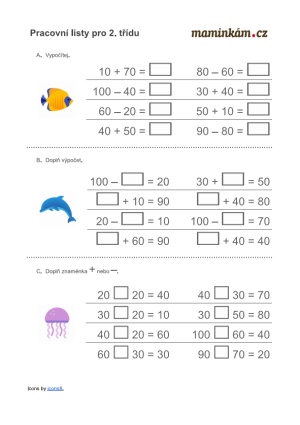 